РЕКВИЗИТЫ ПОЛУЧАТЕЛЯ, КЛИЕНТА ЗАО «КЫРГЫЗСКО‐ШВЕЙЦАРСКИЙ БАНК»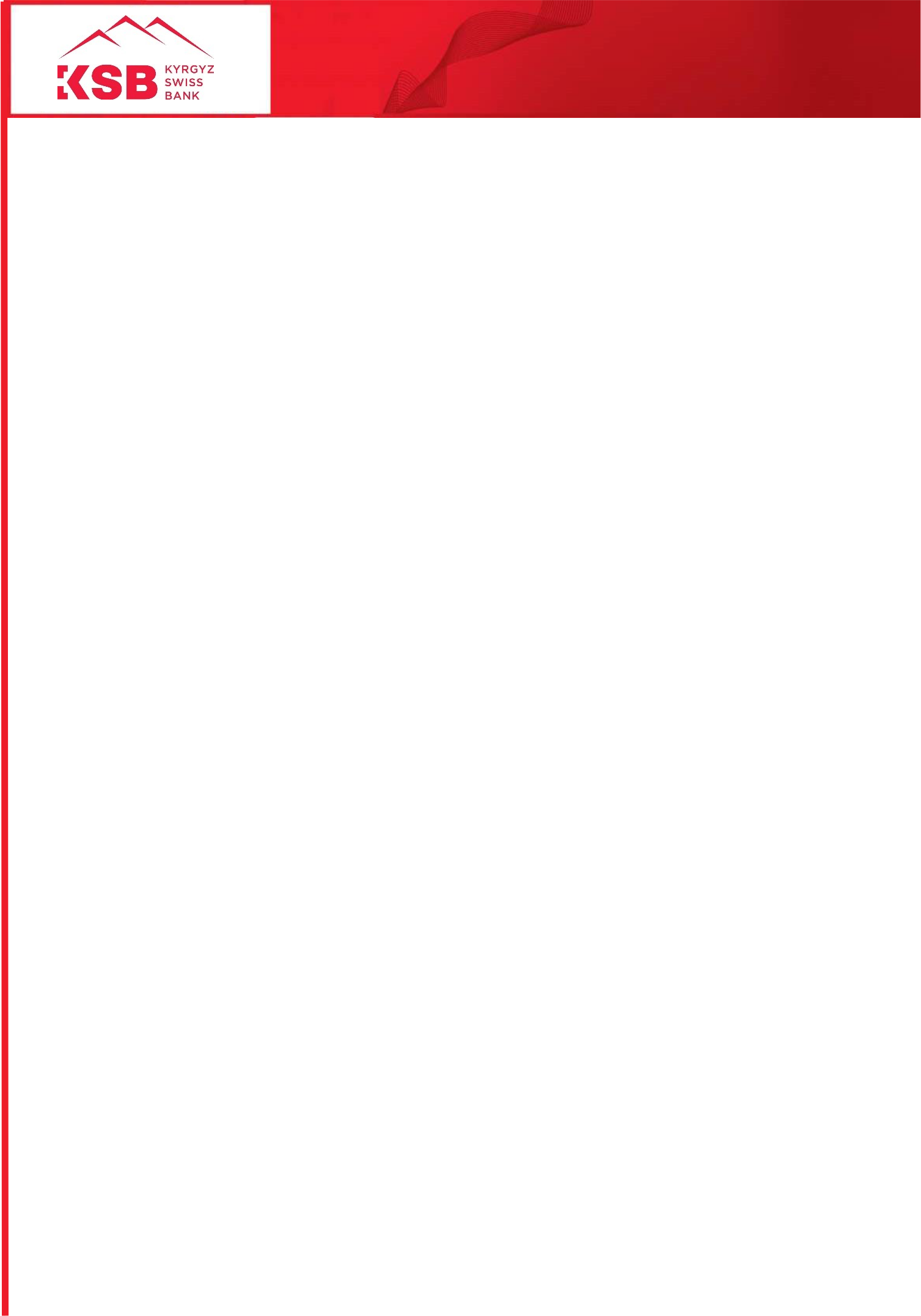 DETAILS OF THE RECIPIENT, THE CLIENT OF “KYRGYZ‐SWISS BANK’ CJSCРеквизиты для перевода в кыргызских сомах (KGS) / Requisites for transfer in KGSБанк получателя / Beneficiary bank:                                                       ЗАО «Кыргызско-Швейцарский Банк»Адрес / Address:                                                     г. Бишкек, ул. Байтик Баатыра, дом 68БИК / BIC:                                                                                                          104001ИНН / Tax number:                                                                                          00705199210019ОКПО/ OKPO:                                                                                                      20215145Номер в Соцфонде/Social Fund number:                                                                                                 01-09019-04Номер корреспондентского счета / Acc #:                                                                                      1013810000660140 № счета получателя / Beneficiary acc-t:Наименование/ФИО получателя, адресName, address: